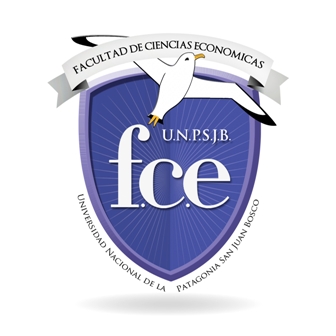 INFORME DEL DOCENTE GUIA               Fecha: ……/……/……Nombre y Apellido del docente guía: …………………………………………………………..Nombres y Apellido del Pasante: ………………………………………………….……………Entidad en la que realiza/realizó su pasantía: …………………………………………………..Duración de la Pasantía: ……………….. (en meses)¿Realizó el pasante las tareas acordadas en el Acuerdo Individual?SI – NO  ¿Por qué NO?....................................................................................................Como docente guía,  se vinculó con el pasante:Personalmente  -  Telefónicamente  -  Por mail – Otros: ………………………………¿Cuál fue la frecuencia de esos encuentros?Semestral  –  Mensual  –  Nunca-  Otros períodos:…………………………………….¿Pudo el pasante cumplir con su Proyecto Académico?SI – NO   ¿Por qué NO?..................................................................................................El pasante, ¿requirió de su orientación en algún momento de su pasantía? 	SI – NO - ¿Por qué motivos?…………………………………………………………....¿Debió informar a la Dirección de Pasantías y Becas de la Secretaría de Extensión de la FCE-UNPSJB  novedades, observaciones y/o dificultades relativas al desarrollo de la pasantía?SI – NO ¿Cuáles?..............................................................................................................¿La Entidad interpuso algún inconveniente para que usted realizara el seguimiento del pasante?SI- NO  ¿Cuáles?..............................................................................................................Muchas gracias por responder.